                                                    ТРУБЫ НОВЫЕ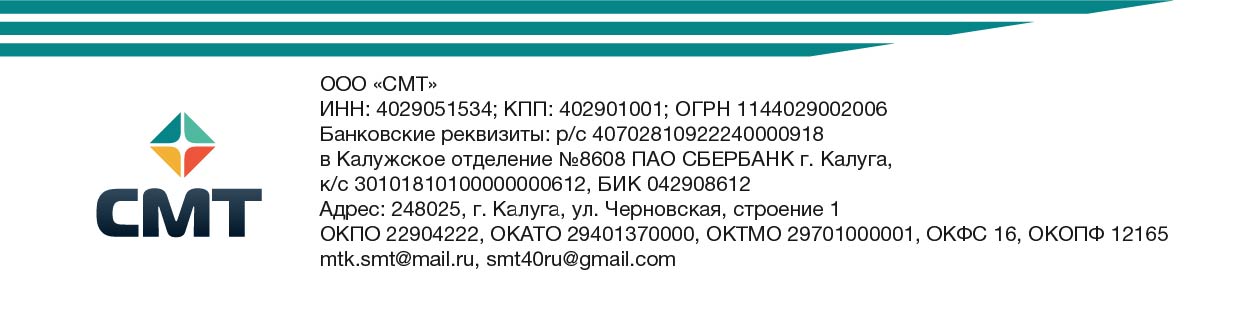                                                      ТРУБЫ 2016 год                                           ТРУБЫ ЛЕЖАЛЫЕ 2013-2014 г.                                                         ТРУБЫ Б/У.           Осуществляем изоляцию труб и отводов:  ВУС, ЦПП, ППМИ, ППУ!!!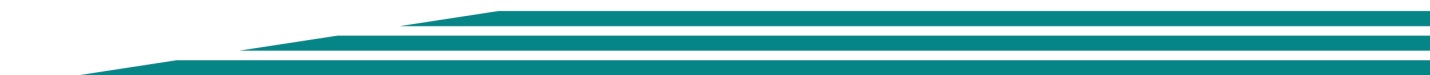 наименованиеЦена,  руб/тнГОСТ 10706-91Цена, руб/тнГОСТ 20295-85Труба ЭСВ 630х862000-0065000-00Труба ЭСВ 630х962000-0065000-00Труба ЭСВ 630х1062000-0065000-00Труба ЭСВ 720х8-1262000-0065000-00Труба ЭСВ 820х8-1262000-0065000-00Труба ЭСВ 920х8-1262000-0065000-00Труба ЭСВ 1020х10-1262000-0065000-00Труба ЭСВ 1120х10-1262000-0065000-00Труба ЭСВ 1220х10-1262000-0065000-00наименованиеЦена, руб/тнГОСТ 10706-91Цена, руб/тнГОСТ 20295-85Труба ЭСВ  630х8-1052500-0054500-00Труба ЭСВ 720х8-1050000-0054500-00Труба ЭСВ 820х9-1050000-0054500-00Труба ЭСВ 920х10-1252500-0054500-00Труба  ЭСВ 1020х10-1250000-0054500-00Труба ЭСВ 1220х1250000-0054500-00наименованиеЦена, руб/тнГОСТ 10706-91Цена, руб/тнГОСТ 20295-85Труба ЭСВ 530х7-845000-0047000-00Труба ЭСВ 630х849000-0051000-00Труба ЭСВ 630х949000-0052000-00Труба ЭСВ 630х1050000-0052000-00Труба ЭСВ 720х8-1045000-0047000-00Труба ЭСВ 820х8-1245000-0047000-00Труба ЭСВ 920х8-1250000-0052000-00Труба ЭСВ 1020х10-1445000-0047000-00Труба ЭСВ 1120х10-1245000-0047000-00Труба ЭСВ 1220х10-1445000-0047000-00Труба ЭСВ 1420х15,7-1845000-0047000-00наименованиевосстановленные        необработанныеТрубы ЭСВТрубы ЭСВТрубы ЭСВ32-159 от 28000 26000 219х5-8от 3800034000273х6-8от 30000 28000299х4-5от 2800025000 325х6-8от 3500032000377х6-8от 33000 30000426х6-8от 3650033500 530х7-8от 30000 28000630х7-8от 3600032000 720х8-10от 27500 26500 820х8-10от 28000 28000920х9-12--1020х10-12от 32000290001220х11-16от 33000 300001420х14-22от 2950026500Трубы СПШТрубы СПШТрубы СПШ273х5-6325х5426х5-8530х5-8630х6-81020х10-12Трубы БШТрубы БШТрубы БШ73х5,523000 р/т16000руб/т(свайная) (99(((пппппропаренная273х10-153050028500325х9-103400031000377х9-103250030500426х10-123600033000